Arbetsordning skarvning/installation Grolanda fiberföreningFörberedelse på telestationFörbereder/skarvar skåp/brunnar för svetsningFörbereder/etablering fastigheter för kommande fiberinstallation, (Ej kontakt med fastighetsägaren)Kontaktar fastighetsägare för bokning av installationBörjar fiberinstallationen (Håltagning montering av fiberutrustning)Driftsättning Skriver nöjdkund blankett med fastighetsägarenJustering av eventuella kvarvarande arbeten.Vi kommer att börja med detta under v5 i område 1 av 6Vänliga hälsningar Peter NordlundProjekledareNetwork Division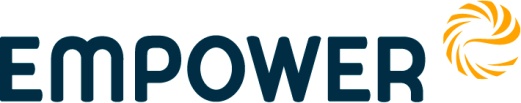 